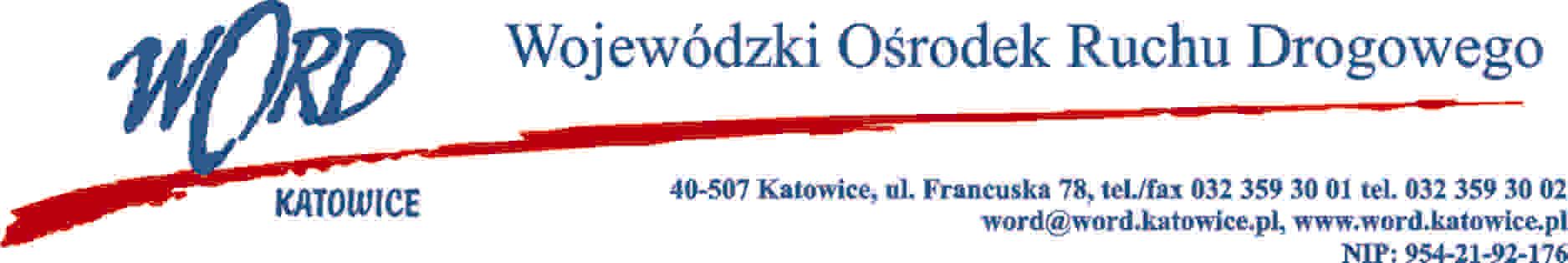 Katowice, dnia 11.01.2023 r. AT-WEM.221.1.5.2023.ŁŻInformacja z otwarcia ofert w dniu 11.01.2023 r.Dotyczy: informacji z otwarcia ofert w dniu 11.01.2023 r. o godz. 10:30. w postępowaniu prowadzonym z  wyłączeniem przepisów ustawy Prawo Zamówień Publicznych (Dz. U. 2022 poz. 1710) na podstawie art. 11ust. 1 pkt. 6, którego przedmiotem jest wynajem sali wykładowej (wraz z toaletą) na potrzeby przeprowadzenia szkoleń organizowanych przez Wojewódzki Ośrodek Ruchu Drogowego w Katowicach w okresie 14.01.2023  r. – 31.12.2023 r.W przedmiotowym postępowaniu ofertę złożyli Wykonawcy: Najkorzystniejszą ofertę złożyło Stowarzyszenie Rodziców i Nauczycieli Społecznego Liceum Ogólnokształcącego im. Wojciecha Korfantego ul. Francuska 80, 40-507 Katowice NIP: 9542199155 i z tym stowarzyszeniem zawarta zostanie stosowna umowa.Dyrektor WORD KatowiceKrzysztof PrzybylskiOtrzymują;1)Platforma przetargowa wordkatowice.logintrade.net2) bip.word.katowice.pl3) a/aLp.WykonawcyCena brutto za 1h najmuIlość punktów1Stowarzyszenie Rodziców i Nauczycieli Społecznego Liceum Ogólnokształcącego im. Wojciecha Korfantego ul. Francuska 80, 40-507 Katowice NIP: 954219915550,00100,002UpHotel Sp. z o.o. ul. Solna4, 58-500 Jelenia Góra NIP: 6112770574147,6033,88